Pojmenuj  dívky  a   obrázky  vymaluj   podle  zadání:Alenka  bude  slavná  baletka.  Její  kamarádka  Lucka  má  ze  všeho  na  světě  nejraději  zvířata.  Zuzka  chodí  do  divadla  a  připravuje  se  na svou  první  roli.  Alice  bude  ochránkyní  přírody.  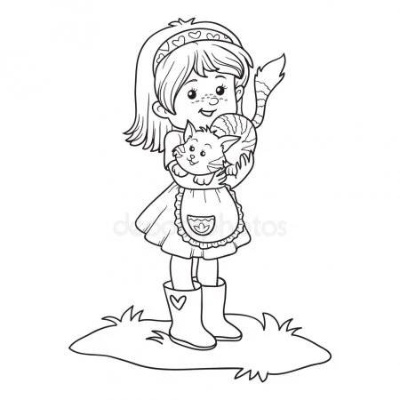 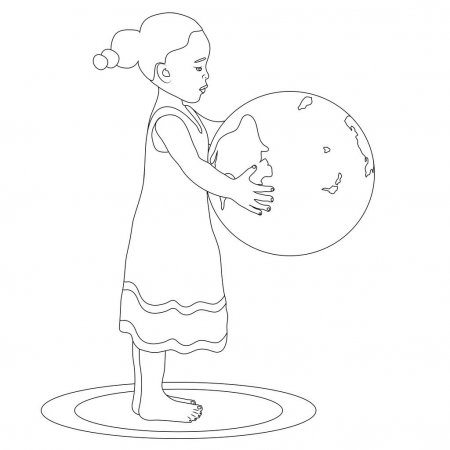 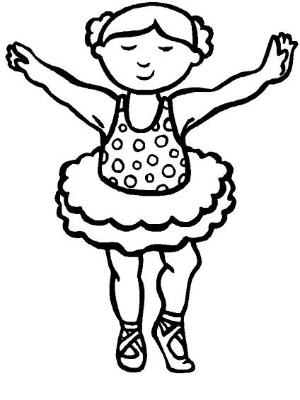 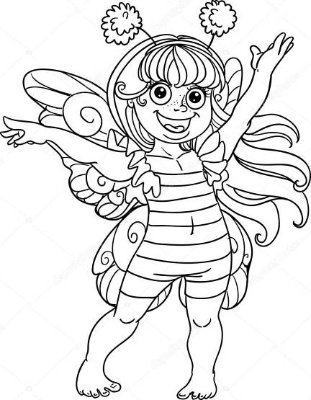  Zuzka má černé vlasy, barevný kostým s červenou, modrou a žlutou barvou a  červená tykadla.Alice  má  černé  vlasy  svázané  červenou  gumičkou, fialové  šaty  se  zelenými  proužky  a  glóbus.Alenka  má  žluté  vlasy,  modré  šaty  se  žlutými  puntíky  a  růžovou  sukní, hnědé  baletní  boty.Lucka  má  hnědé vlasy, modrou čelenku, zelené šaty, žlutou zástěrku a modré gumáky s červeným srdcem. Obrázky  domaluj!Pojmenuj  kluky  a   obrázky  vymaluj   podle  zadání:Adam  bude  slavný  bubeník.  Jeho  kamarád  Lukáš  má  ze  všeho  na  světě  nejraději  sport.  Filip  chodí  do  divadla  a  připravuje  se  na svou  první  roli.  Pavel  bude  ochráncem přírody, čte si knížky o přírodě  a chodí na výlety.  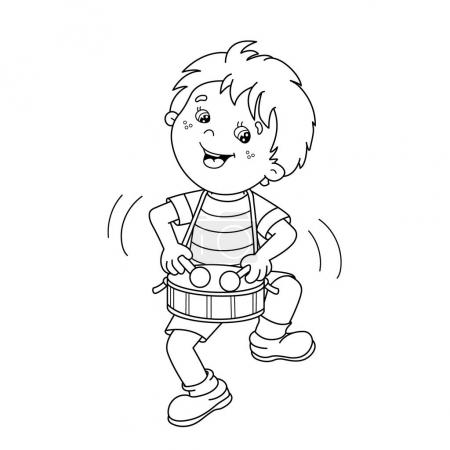 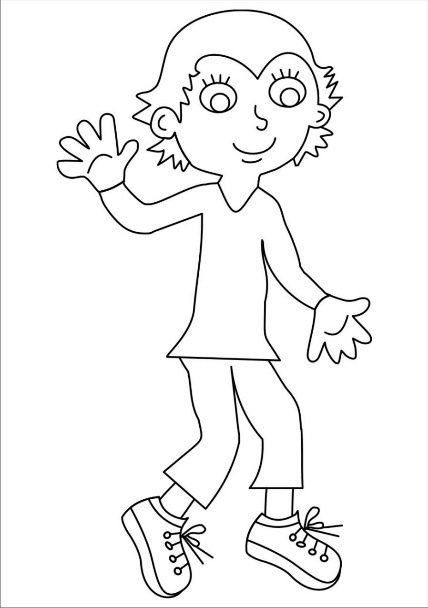 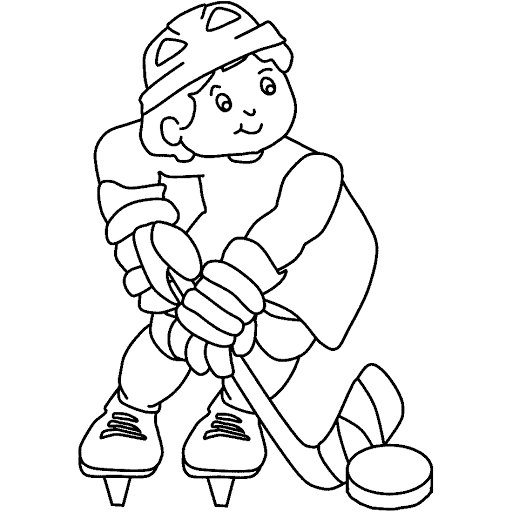 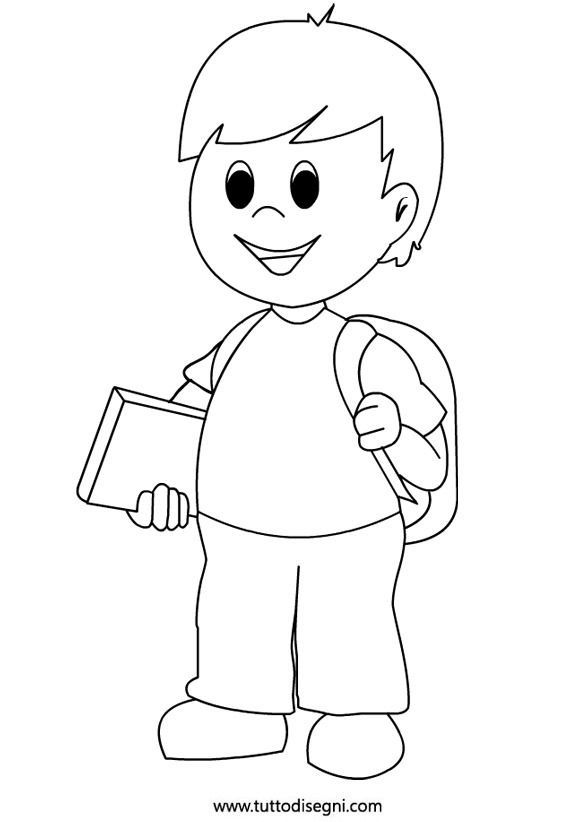 Lukáš má barevný dres s červenou, modrou a žlutou barvou, hnědou hokejku a  červenou helmu.Pavel  má  černé  vlasy, fialové triko s černým písmenem S, černé kalhoty, zelený baťoh a  knihu.Adam  má  hnědé  vlasy,  modro žluté pruhované triko, červené kraťasy a žluto černý buben.Filip  má žluté vlasy, modré triko s dlouhým rukávem, zelené kalhoty a modré boty s tkaničkami.Obrázky  domaluj!